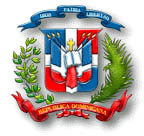 DIRECCION GENERAL DE CONTRATACIONES PUBLICAS –D.G.C.P.-REGISTRO DE PROVEEDORES DEL ESTADODECLARACIÓN JURADAPERSONAS JURIDICAS - RPE-F002 -Quien suscribe, Señor (a) _____________________________________________________, de Nacionalidad _________________, Mayor de Edad, Estado Civil_______________, portador (a) de  de Identidad y Electoral o Pasaporte No.___________________, actuando en nombre de ____________________________________________________________, marcada con el Registro Nacional de Contribuyente (RNC) No.____________________, con domicilio en ________________________________________________________________________________;Declaro BAJO  FE DEL JURAMENTO,  lo siguiente:Quien suscribe junto a los socios o miembros de la entidad anteriormente señalada, no nos encontramos en ninguna de las situaciones de exclusión enumeradas en el Artículo 14 de  No. 340-06 sobre Compras y Contrataciones de Bienes, Servicios, Obras y Concesiones del Estado Dominicano.Que estamos al día en el pago de nuestras obligaciones laborales y fiscales, conforme a nuestra legislación vigente.La presente Declaración ha sido realizada en  de_____________________________________, a los ________________ (    ) días del mes de_______________ del año ___________________ (        ).___________________________________________                                                                                                                        DeclaranteQuien suscribe, Señor (a) _____________________________________________________, de Nacionalidad _________________, Mayor de Edad, Estado Civil_______________, portador (a) de  de Identidad y Electoral o Pasaporte No.___________________, actuando en nombre de ____________________________________________________________, marcada con el Registro Nacional de Contribuyente (RNC) No.____________________, con domicilio en ________________________________________________________________________________;Declaro BAJO  FE DEL JURAMENTO,  lo siguiente:Quien suscribe junto a los socios o miembros de la entidad anteriormente señalada, no nos encontramos en ninguna de las situaciones de exclusión enumeradas en el Artículo 14 de  No. 340-06 sobre Compras y Contrataciones de Bienes, Servicios, Obras y Concesiones del Estado Dominicano.Que estamos al día en el pago de nuestras obligaciones laborales y fiscales, conforme a nuestra legislación vigente.La presente Declaración ha sido realizada en  de_____________________________________, a los ________________ (    ) días del mes de_______________ del año ___________________ (        ).___________________________________________                                                                                                                        DeclaranteQuien suscribe, Señor (a) _____________________________________________________, de Nacionalidad _________________, Mayor de Edad, Estado Civil_______________, portador (a) de  de Identidad y Electoral o Pasaporte No.___________________, actuando en nombre de ____________________________________________________________, marcada con el Registro Nacional de Contribuyente (RNC) No.____________________, con domicilio en ________________________________________________________________________________;Declaro BAJO  FE DEL JURAMENTO,  lo siguiente:Quien suscribe junto a los socios o miembros de la entidad anteriormente señalada, no nos encontramos en ninguna de las situaciones de exclusión enumeradas en el Artículo 14 de  No. 340-06 sobre Compras y Contrataciones de Bienes, Servicios, Obras y Concesiones del Estado Dominicano.Que estamos al día en el pago de nuestras obligaciones laborales y fiscales, conforme a nuestra legislación vigente.La presente Declaración ha sido realizada en  de_____________________________________, a los ________________ (    ) días del mes de_______________ del año ___________________ (        ).___________________________________________                                                                                                                        DeclaranteLEGALIZACIÓN DE FIRMA.Yo, _________________________________________________, Abogado (a) Notario Público de los del Número para el ___________________________, con Colegiatura del Colegio de Notarios de la República Dominicana Número _____________, CERTIFICO Y DOY FE  que la firma que figura  en el presente  documento fue puesta en mi presencia libre y voluntariamente por el/la señor (a) ______________________________________________ cuyas generales constan en el presente documento y quien  manifiesta que es la misma firma que acostumbra a usar en todos los actos de su vida pública y privada.  En la Ciudad de _______________________________________, República Dominicana, a los _________________ (       ) días del mes de ______________del año ____________________ (          ).____________________________________Abogado - Notario PúblicoLEGALIZACIÓN DE FIRMA.Yo, _________________________________________________, Abogado (a) Notario Público de los del Número para el ___________________________, con Colegiatura del Colegio de Notarios de la República Dominicana Número _____________, CERTIFICO Y DOY FE  que la firma que figura  en el presente  documento fue puesta en mi presencia libre y voluntariamente por el/la señor (a) ______________________________________________ cuyas generales constan en el presente documento y quien  manifiesta que es la misma firma que acostumbra a usar en todos los actos de su vida pública y privada.  En la Ciudad de _______________________________________, República Dominicana, a los _________________ (       ) días del mes de ______________del año ____________________ (          ).____________________________________Abogado - Notario PúblicoLEGALIZACIÓN DE FIRMA.Yo, _________________________________________________, Abogado (a) Notario Público de los del Número para el ___________________________, con Colegiatura del Colegio de Notarios de la República Dominicana Número _____________, CERTIFICO Y DOY FE  que la firma que figura  en el presente  documento fue puesta en mi presencia libre y voluntariamente por el/la señor (a) ______________________________________________ cuyas generales constan en el presente documento y quien  manifiesta que es la misma firma que acostumbra a usar en todos los actos de su vida pública y privada.  En la Ciudad de _______________________________________, República Dominicana, a los _________________ (       ) días del mes de ______________del año ____________________ (          ).____________________________________Abogado - Notario Público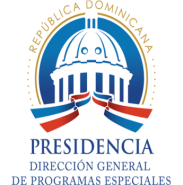 DIRECCION GENERAL DE CONTRATACIONES PUBLICAS –D.G.C.P.-REGISTRO DE PROVEEDORES DEL ESTADODECLARACIÓN JURADA PARA PERSONAS NATURALES- RPE-F004 –Quien suscribe, Señor (a) _____________________________________________________, Dominicano (a),  Mayor de Edad,  Estado Civil______________, portador (a) de  de Identidad y Electoral No.___________________, domiciliado (a) y residente en __________________________________________________________________________, declaro BAJO  FE DEL JURAMENTO,  lo siguiente:Que no nos encontramos en ninguna de las situaciones de exclusión enumeradas en el Artículo 14 de  340-06 sobre Compras y Contrataciones de Bienes, Servicios, Obras y Concesiones del Estado Dominicano.Que estamos al día en el pago de nuestras obligaciones laborales y fiscales, conforme a nuestra legislación vigente.La presente Declaración ha sido realizada en  de_____________________________________, a los ________________ días del mes de_______________del año_______________.___________________________________________                                                                                                                                            DeclaranteQuien suscribe, Señor (a) _____________________________________________________, Dominicano (a),  Mayor de Edad,  Estado Civil______________, portador (a) de  de Identidad y Electoral No.___________________, domiciliado (a) y residente en __________________________________________________________________________, declaro BAJO  FE DEL JURAMENTO,  lo siguiente:Que no nos encontramos en ninguna de las situaciones de exclusión enumeradas en el Artículo 14 de  340-06 sobre Compras y Contrataciones de Bienes, Servicios, Obras y Concesiones del Estado Dominicano.Que estamos al día en el pago de nuestras obligaciones laborales y fiscales, conforme a nuestra legislación vigente.La presente Declaración ha sido realizada en  de_____________________________________, a los ________________ días del mes de_______________del año_______________.___________________________________________                                                                                                                                            DeclaranteQuien suscribe, Señor (a) _____________________________________________________, Dominicano (a),  Mayor de Edad,  Estado Civil______________, portador (a) de  de Identidad y Electoral No.___________________, domiciliado (a) y residente en __________________________________________________________________________, declaro BAJO  FE DEL JURAMENTO,  lo siguiente:Que no nos encontramos en ninguna de las situaciones de exclusión enumeradas en el Artículo 14 de  340-06 sobre Compras y Contrataciones de Bienes, Servicios, Obras y Concesiones del Estado Dominicano.Que estamos al día en el pago de nuestras obligaciones laborales y fiscales, conforme a nuestra legislación vigente.La presente Declaración ha sido realizada en  de_____________________________________, a los ________________ días del mes de_______________del año_______________.___________________________________________                                                                                                                                            DeclaranteLEGALIZACIÓN DE FIRMA.Yo, _________________________________________________, Abogado (a) Notario Público de los del Número para el ___________________________, con Colegiatura del Colegio de Notarios de la República Dominicana Número _____________, CERTIFICO Y DOY FE  que la firma que figuran  en el presente  documento fue puesta en mi presencia libre y voluntariamente por el/la señor (a) _______________________________ cuya generales constan en el presente documento y quien  manifiesta que es la misma firma que acostumbra a usar en todos los actos de su vida pública y privada.  En la Ciudad de ____________________________________________________, República Dominicana, ____________ (___) días del mes de __________________ del año Dos Mil ________ (20____).____________________________________Abogado - Notario PúblicoLEGALIZACIÓN DE FIRMA.Yo, _________________________________________________, Abogado (a) Notario Público de los del Número para el ___________________________, con Colegiatura del Colegio de Notarios de la República Dominicana Número _____________, CERTIFICO Y DOY FE  que la firma que figuran  en el presente  documento fue puesta en mi presencia libre y voluntariamente por el/la señor (a) _______________________________ cuya generales constan en el presente documento y quien  manifiesta que es la misma firma que acostumbra a usar en todos los actos de su vida pública y privada.  En la Ciudad de ____________________________________________________, República Dominicana, ____________ (___) días del mes de __________________ del año Dos Mil ________ (20____).____________________________________Abogado - Notario PúblicoLEGALIZACIÓN DE FIRMA.Yo, _________________________________________________, Abogado (a) Notario Público de los del Número para el ___________________________, con Colegiatura del Colegio de Notarios de la República Dominicana Número _____________, CERTIFICO Y DOY FE  que la firma que figuran  en el presente  documento fue puesta en mi presencia libre y voluntariamente por el/la señor (a) _______________________________ cuya generales constan en el presente documento y quien  manifiesta que es la misma firma que acostumbra a usar en todos los actos de su vida pública y privada.  En la Ciudad de ____________________________________________________, República Dominicana, ____________ (___) días del mes de __________________ del año Dos Mil ________ (20____).____________________________________Abogado - Notario Público